Eligibility declarations:The annual turnover of the firm is not less than Rs. 600 lakhs per annum in the last 3 years.  The audited and certified statement of accounts for the periods 2013-14, 2014-15 and 2015-16 are enclosed.The firm has filed Income Tax Returns for the past 3 years, the copies of which are enclosed.The firm has enough experience in construction of modern laboratory complexes and has carried out construction work valued Rs. 250 lakhs or higher in at least one single contract during the last 3 years.The firm has not been disqualified by any Government department/organization for any reason whatsoever.The firm has completed all past projects as per agreements without any legal disputes and  within reasonable timeframes.The firm does not employ under-aged or over-aged personnel for carrying out manual works during construction and also abides with all the conditions relating to safety, health, privileges and facilities to be provided to the workforce as per Labour laws.The firm shall use materials of the best quality wherever discretion is exercised and also adhere to the specifications provided by the Architects, without compromising on quality.I/We also declare that all information provided in the form above are true to the best of my/our knowledge and my/our firm shall be liable for disqualification as well as black-listing in the event of any discrepancy coming to light at any later point of time.  I/We also understand that the decision with regard to selection of the Contractor rests solely with the Centre and the Centre reserves the right to accept or reject any application without assigning any reason.Date:Place:									Seal and Signature(s) of 									   Authorized SignatoryCENTRE FOR NANO AND SOFT MATTER SCIENCESJalahalli, Bangalore-560013Proforma for pre-qualificationThe information to be filled by the Tenderer here under will be used for purpose of computing Tender capacity. This information will not be incorporated in the contract.Class of RegistrationPlace of Registration :                                                                                         [Attach copy]Principal Place of business :                                                                                [Attach copy]1.2  Total value of similar construction       Works executed in the last 3 years (  in Lakhs)                                                                                    2013-14……………………….                                                                                    2014-15……………………….                                                                                    2015-16…………………….....     Work performed as Prime Contractor (in the same name) on works of similar nature as specified in tender notification during the last 3 yearsInformation on works of similar nature for which Tenders have been submitted and works which are yet to be completed as on the dated of this Tender.Existing commitments and on going works:Work of similar nature for which Tenders already submittedQualification and experience of the key technical and management personnel in permanent employment with the tenderer and those that are proposed to be deployed on this contract, if awarded.Proposals for subcontracting components of works amounting to more than 20% of the contract price.Information of litigations in which the Tenderer is involved :    Note : HVAC : The work of installation and commissioning of HVAC to be carried out by the manufacturer or their authoriased distributers duly supervised and certified by the manufacturer.Seal and Signature of		Authorized Signatory		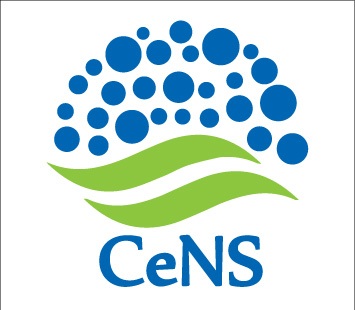 CENTRE FOR NANO AND SOFT MATTER SCIENCES               Prof. U.R. Rao Road, Jalahalli, Bengaluru 560 013.GeneralName of the firm & Year of establishmentName(s) of Proprietor/PartnersAddress of the registered office along with        Contact person      Phone      Fax      Email      Cell PhoneAddress of the registered office at Bengaluru along with     Contact Person     Telephone No.     Fax No.     Email     Cell PhoneRegistration Details:Proprietorship/Partnership firmVAT RegistrationService Tax RegistrationPermanent Account No. (PAN)Recognitions, if any (ISO Accreditation/ Certification etc.)Brief details of Projects handled Completed projects in the recent 3 years (details to be given in Para 1.3 of Proforma)Ongoing projects (details to be given in Para 1.4 of Proforma)D. Other details 1) Highlights of special constructional features carried out for sophisticated scientific and engineering laboratories with acoustic and electromagnetic shielding. 2) Experience in implementing energy efficient methods such as solar, rainwater harvesting, recycling of water, waste disposal etc.3)  State of the art library and facilities designed for Institute of higher learning.4) Experience in constructing guest houses of International standard.5) Experience in constructing buildings with pre-engineered materials.Project NameName of EmployerDescription of workContract NumberValue contract Rs.LakhsDate of issue of work orderSpecific period of completionActual date of completionRemarks explaining reasons for delay in completion of work123456789Description of workPlace & StateContract No. & DateName & address of EmployerValue of contract Rs.LakhsStipulated period of completionValue of works remaining to be completed (Rs.Lakhs)Anticipated date of completion12345678Description of workPlace & StateName & address of EmployerEstimated value of works (Rs.Lakhs)Stipulated period of completionDate when decision is expectedRemarks if any1234567Item of workValue of Sub-ContractIdentified Sub-Contractor (Name and address)Experience of similar work1234Other Party(ies)EmployersDetails of disputeAmount involvedRemarks showing present status